..............................................miejscowość, dataDYREKTORPowiatowego Centrum Pomocy Rodzinieul. Słowackiego 860-823 Poznań Wniosek o przyznanie dodatku wychowawczego w związku z pełnieniem funkcji rodziny zastępczejJednocześnie oświadczam, że dziecko / dzieci wymienione w punkcie ………..…… powyższej tabeli:nie przebywa,przebywa w domu pomocy społecznej, specjalnym ośrodku szkolno-wychowawczym, młodzieżowym ośrodku wychowawczym, młodzieżowym ośrodku socjoterapii zapewniającym całodobową opiekę, specjalnym ośrodku wychowawczym, hospicjum stacjonarnym, oddziale medycyny paliatywnej, areszcie śledczym, schronisku dla nieletnich, zakładzie karnym, zakładzie poprawczym.Numer konta bankowego, na które ma być przekazywany dodatek wychowawczy: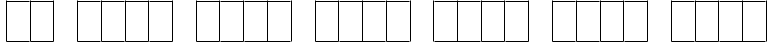 Podpis wnioskodawców:    Matka zastępcza                              Ojciec zastępczy………………………………..		………………………………..Dane rodziny zastępczej ubiegającej się o przyznanie dodatku wychowawczego Dane rodziny zastępczej ubiegającej się o przyznanie dodatku wychowawczego Dane rodziny zastępczej ubiegającej się o przyznanie dodatku wychowawczego Matka zastępczaOjciec zastępczyImię i nazwiskoData urodzeniaMiejsce zamieszkania	Miejsce zamieszkania	Miejsce zamieszkania	GminaKod pocztowyMiejscowośćUlicaNumer domuNumer mieszkaniaNumer domuNumer mieszkaniaWnoszę/wnosimy o przyznanie dodatku wychowawczego na następujące dziecko/dzieci:Wnoszę/wnosimy o przyznanie dodatku wychowawczego na następujące dziecko/dzieci:Wnoszę/wnosimy o przyznanie dodatku wychowawczego na następujące dziecko/dzieci:Wnoszę/wnosimy o przyznanie dodatku wychowawczego na następujące dziecko/dzieci:Wnoszę/wnosimy o przyznanie dodatku wychowawczego na następujące dziecko/dzieci:Lp,Imię i nazwiskoData urodzeniaData przejęcia faktycznej opieki nad dzieckiem:Rodzaj rodziny zastępczej w stosunku do dziecka (spokrewniona, niezawodowa, zawodowa, RDD)123456